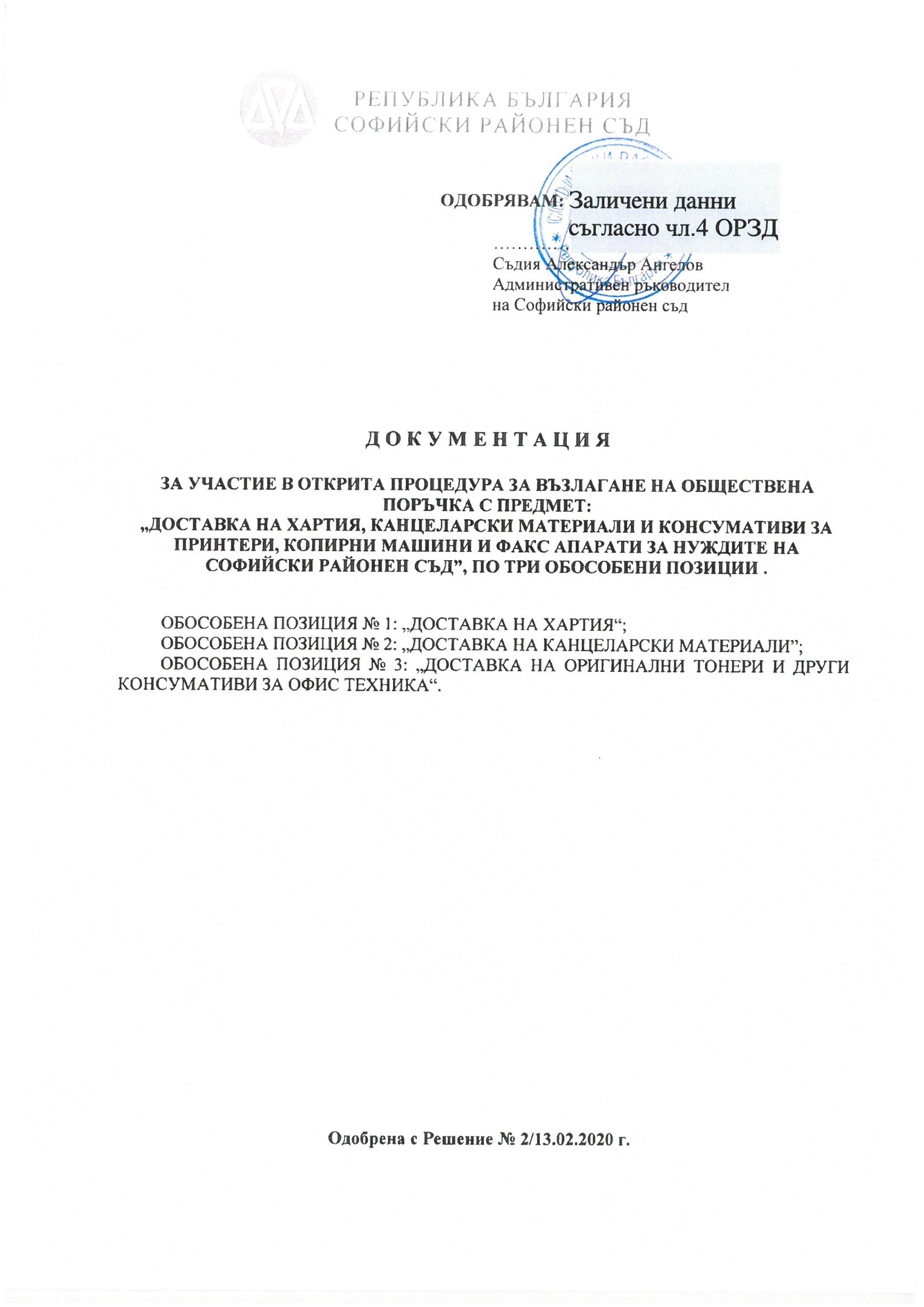 СЪДЪРЖАНИЕ НА ДОКУМЕНТАЦИЯТАІ. ПЪЛНО ОПИСАНИЕ НА ПРЕДМЕТА НА ПОРЪЧКАТА. ІІ. ТЕХНИЧЕСКИ СПЕЦИФИКАЦИИ ПО ОБОСОБЕНИ ПОЗИЦИИ.ІІІ. ИЗИСКВАНИЯ КЪМ УЧАСТНИЦИТЕ.1.Общи изисквания.2. Изисквания към лично състояние на участниците.3. Деклариране на обстоятелствата за лично състояние.4. Други основания за изключванеІV. КРИТЕРИИ ЗА ПОДБОРV. КРИТЕРИЙ ЗА ВЪЗЛАГАНЕ НА ПОРЪЧКАТА. VІ. УКАЗАНИЯ ЗА ПОДГОТОВКАТА И ПОДАВАНЕ НА ОФЕРТИVIІ. ГАРАНЦИИ.VIIІ. ПРОЕКТИ НА ДОГОВОРИ ЗА ВЪЗЛАГАНЕ НА ОБЩЕСТВЕНАТА ПОРЪЧКА.ІХ. ОБРАЗЦИ.1. Предложение за изпълнение на обществена поръчка – Приложение № 1.1 за обособена позиция № 1, Приложение № 1.2. за обособена позиция № 2, Приложение № 1.3. за обособена позиция № 3;2. Ценово предложение за изпълнение на обществена поръчка – Приложение № 2.1 за обособена позиция № 1, Приложение № 2.2. за обособена позиция № 2, Приложение № 2.3. за обособена позиция № 3;3. Приложения към предложение за изпълнение на обществена поръчка – Приложение № 3;4. еЕЕДОП – Приложение № 4;5. Декларация за конфиденциалност – Приложение № 5;6. Опис на представените документи – Приложение № 6;7. Декларация по чл.59, ал.1, т.3 ЗМИП – Приложение № 7;8. Проект на договор – Приложение № 8.І. Пълно описание на предмета на поръчката. 1. Информация за Възложителя. Възложител на обществени поръчки по смисъла на чл.5, ал.2, т.7 от Закона за обществените поръчки (ЗОП) е административният ръководител-председател на Софийски районен съд (СРС).2. Обект на поръчката: „Доставки”, по смисъла на чл.3, ал.1, т.2 ЗОПCPV код – 30125100, 30192000; 301976303. Предмет на обществената поръчка: „Доставка на хартия, канцеларски материали и консумативи за принтери, копирни машини и факс апарати за нуждите на Софийски районен съд”, по три обособени позиции, както следва:Обособена позиция № 1 „Доставка на хартия“;Обособена позиция № 2 „Доставка на канцеларски материали”;Обособена позиция № 3 „Доставка на оригинални тонери и други консумативи за офис техника“.4. Правно основание за възлаганеВъзложителят обявява настоящата процедура за възлагане на обществена поръчка на основание чл.73, ал.1 ЗОП във връзка с чл.20, ал.1, т.1, б. „б“ ЗОП – открита по вид процедура.Съгласно разпоредбата на чл.20, ал.1, т.1 ЗОП, когато планираната за провеждане поръчка за доставки и услуги е с прогнозна стойност по-голяма или равна на 271 000,00 лева без ДДС, Възложителят прилага процедурите по чл.18, ал.1, т.1-11 ЗОП.В случая, прогнозната стойност на обществената поръчка е до 525 000,00 (петстотин двадесет и пет хиляди) лева без включен ДДС, което е основание настоящата обществена поръчка да бъде възложена чрез провеждане на открита процедура.5. Прогнозна стойност: Общата максимална прогнозна стойност на поръчката е в размер до 525 000,00 (петстотин двадесет и пет  хиляди) лева без включен ДДС, за видове и количества, съгласно техническата спецификация на Възложителя по всички обособени позиции, определена на основание чл.21, ал.4 ЗОП като сбор от прогнозните стойности на всички обособени позиции, както следва:Прогнозна стойност по обособена позиция № 1 – 140 000,00 (сто четиридесет хиляди) лева без включен ДДС за вид и количество съгласно техническата спецификация на възложителя по обособена позиция № 1;Прогнозна стойност по обособена позиция № 2 – 140 000,00 (сто и четиридесет хиляди) лева без включен ДДС за видове и количества съгласно техническата спецификация на възложителя по обособена позиция № 2;Прогнозна стойност по обособена позиция № 3 – 245 000,00 (двеста четиридесет и пет хиляди) лева без включен ДДС за видове и количества съгласно техническата спецификация на възложителя по обособена позиция № 3;* Забележка:Предложения, които надвишават прогнозната стойност по съответните обособени позиции, ще бъдат отхвърлени и участниците отстранени от участие в процедурата по съответната обособена позиция.Когато предложената от участник обща цена по обособена позиция № 2 или № 3 за изпълнението на поръчката не съответства на сбора от произведенията на единичните цени на отделните артикули по прогнозните им количества, същият ще бъде отстранен от участие в процедурата по съответната обособена позиция.6. Количество и обемПрогнозният вид и брой хартия, канцеларски материали и консумативи е определен от Възложителя в техническата спецификация (задание) на всяка една обособена позиция към настоящата документация.Възложителят си запазва правото да не заяви цялото посочено количество хартия, канцеларски материали и консумативи, по всяка от обособените позиции, по вид и/или по брой, без от това за него да произтичат каквито и да са неблагоприятни последици.В случай, че до изтичане на срока на действие на договора по съответната обособена позиция е налице неразходван финансов ресурс по него и Възложителят не е сключил друг договор за възлагане на доставките, предмет на договора, Възложителят си запазва правото на „опция за удължаване срока на договора“, като удължи срока на договора с правото да възложи допълнителни количества от стоките, предмет на поръчката, съответно артикули от представения от изпълнителя каталог до изчерпване на финансовия ресурс по съответния договор, но за не повече от 6 (шест) месеца. Под „неизразходван финансов ресурс“ Възложителят има предвид разликата между максимално допустимата стойност на договора и изразходваните финансови средства по договора.Възложителят може да реализира правото си на „опция за удължаване срока на договора“ до изтичане срока на договора за възлагане изпъленението на обществената поръчка по всяка една от обособените позиции. Опцията се реализира чрез сключването на допълнително споразумение при условията на чл.116, ал.1, т.1 ЗОП.7. Място на изпълнение на поръчката по всички обособени позиции:Софийски районен съд – сгради в гр. София, бул. „Ген. М. Д. Скобелев” № 23 и бул. „Цар Борис ІІІ” № 54.8. Срокът за изпълнение на заявка на Възложителя по всички обсобени позиции:Срокът за доставка на заявените количества е до 3 (три) работни дни, считано от датата на получаване на заявката при работно време от 09:00 часа до 17:00 часа.*Забележка:Представянето на оферта, съдържаща срок за доставка (изпълнение на заявка на Възложителя), който е по-дълъг от определения от Възложителя, а така също и оферирането на различни срокове за доставка на различни артикули от предмета на една обособена позиция, са основания за отстраняването на този участник от по-нататъшно участие в процедурата поради представяне на оферта, неотговаряща на предварително обявените от Възложителя условия за изпълнение.9. Срок на действие на договора по всяка обособена позиция: 24 (двадесет и четири) месеца, считано от датата на подписване на договора за възлагане на поръчката по всяка обособена позиция, но не по-рано от 15.06.2020 г., или до достигане на максимално допустимата прогнозна стойност за съответната/ите обособена/и позиция/и на поръчката, в зависимост от това кое от двете обстоятелства настъпи по-рано.10. Разглеждане на офертите:На основание чл. 104, ал. 2 ЗОП, комисията ще извърши оценка на техническите и ценовите предложения на участниците преди провеждане на предварителен подбор.Действията на комисията ще се извършат в последователност, предвидена в чл. 61 ППЗОП.В случаите по чл. 104, ал. 2 ЗОП ценовите предложения могат да не се представят в запечатан плик.11. Варианти.Не се предвижда възможност за представяне на варианти в офертите.12. Финансирането по настоящата обществена поръчка е от бюджета на Софийски районен съд.ІІ. ТЕХНИЧЕСКИ СПЕЦИФИКАЦИИ – в отделни файлове към документациятаИзисквания за всички обособени позиции:1.	Посочените в техническата спецификация количества са прогнозни за целия период на договора и могат да се коригират в хода на изпълнение на поръчката до размера на прогнозната стойност на поръчката по съответната обособена позиция.2.	Конкретните количества и видове стоки, които следва да се доставят от Изпълнителя, се определят от Възложителя с писмена заявка при необходимост. Заплащат се само заявените и доставени количества след получаването им по реда, определен в договора.3.	Участникът, определен за изпълнител, е длъжен да доставя стоки, които отговарят на техническите спецификации на възложителя, определени в настоящата документация.4.	Заявките ще се подават в електронен вид по електронна поща или на хартиен носител по поща или факс.5.	Участникът, избран за изпълнител, следва да осигури възможност за приемане на заявки всеки работен ден от 09.00 часа до 17.00 часа.6.	Доставката по конкретна заявка трябва да се извършва всеки работен ден от 09.00 часа до 17.00 часа и се предава на определено от Възложителя лице, след предварително уговорен за това час.7.	Срокът за доставка на заявените количества е до 3 (три) работни дни, считано от датата на получаване на заявките при работно време от 09.00 часа до 17.00 часа.8.	Изпълнителят е длъжен да замени за своя сметка некачествена стока или такава, която не съответства на спецификацията и техническото предложение, в 3 /три/ дневен срок от получаване на уведомление от Възложителя. 9.	За всяка извършена доставка се подписва двустранен протокол в два екземпляра – по един за всяка от страните.10. Възложителят има правото да заявява хартия, канцеларски материали и консумативи за принтери, копирни машини и факс апарати извън включените в Техническите спецификации по обособена позиция № 1, № 2 и № 3, без да се превиши размера на прогнозната стойност на договора. 11. Участникът, определен за изпълнител съответно за обособена позиция № 1, № 2 и/или № 3 следва да доставя нужната стока – неописана в техническите спецификации, на по-благоприятната за Възложителя цена от двете - тази, посочена в предложената ценова листа или тази, посочена в актуалния онлайн каталог, като и в двата случая цената се преизчислява с предоставената търговска отстъпка.12. Участникът, определен за изпълнител за съответната обособена позиция, трябва да поддържа наличност на всички, включени в предложената ценова листа, хартии, канцеларски материали и/или консумативи за принтери, копирни машини и факс апарати.13. Изискванията по техническите спецификации се считат за задължителни минимални изисквания към офертите. Неспазването им води до отстраняване на участника от процедурата. За всеки конкретно посочен в техническите спецификации стандарт, спецификация, техническа оценка, техническо одобрение или технически еталон, Възложителят приема и еквивалентно/и такива. За всеки посочен в техническите спецификации конкретен модел, източник или специфичен процес, който характеризира продуктите или услугите, предлагани от конкретен потенциален изпълнител, търговска марка, патент, тип или конкретен произход или производство, Възложителят приема и еквивалентни такива.При изпълнението на доставката, в случай, че офериран артикул вече не се произвежда или има обективни пречки за доставката му, следва да бъде доставен еквивалентен или по-добър артикул, след изричното одобрение на Възложителя.ІІI. Изисквания към участниците.1.Общи изисквания.1.1. Участник в процедура за възлагане на обществена поръчка може да бъде всяко българско или чуждестранно физическо или юридическо лице или техни обединения, както и всяко друго образувание, което има право да изпълнява доставката, предмет на поръчката, съгласно законодателството на държавата, в която то е установено.Участник не може да бъде отстранен от процедура за възлагане на обществена поръчка на основание на неговия статут или на правната му форма, когато той или участниците в обединението имат право да извършват дейностите, предмет на договора в държавата членка, в която са установени.1.2. В случай че участникът участва като обединение, което не е регистрирано като самостоятелно юридическо лице, тогава участникът следва да представи копие от документ, за създаване на обединението, както и следната информация във връзка с конкретната обществена поръчка:правата и задълженията на участниците в обединението;разпределението на отговорността между членовете на обединението;дейностите, които ще изпълнява всеки член на обединението;определяне на партньор, който ще представлява обединението (може да бъде направено и в отделен/обособен документ).Не се допускат промени в състава на обединението след крайния срок за подаване на офертата. Когато в договора за създаването на обединение липсват клаузи, гарантиращи изпълнението на горепосочените условия, или състава на обединението се е променил след подаването на офертата – участникът ще бъде отстранен от участие в процедурата за възлагане на настоящата обществена поръчка.Когато определеният изпълнител е неперсонифицирано обединение възложителят не предвижда създаване на юридическо лице, но договорът за обществена поръчка се сключва, след като изпълнителят представи пред възложителя заверено копие от удостоверение за данъчна регистрация и регистрация по БУЛСТАТ или еквивалентни документи съгласно законодателството на държавата, в която обединението е установено.Участниците в обединението носят и следва да включат в документа за неговото създаване солидарна отговорност за изпълнение на договора за обществената поръчка.При участие на клон на чуждестранно лице се спазват изискванията на чл.36 ППЗОП.1.3. Когато не е приложено в офертата копие от документ за създаване на обединението, с включена в него информация по чл.37, ал.4 ППЗОП, комисията назначена от Възложителя за разглеждане и оценяване на подадените оферти, го изисква по реда предвиден в ЗОП и ППЗОП. 1.4. Лице, което участва в обединение или е дало съгласие да бъде подизпълнител на друг участник, не може да подава самостоятелно оферта.1.5. В процедура за възлагане на обществена поръчка едно лице може да участва само в едно обединение.1.6. Свързани лица не могат да бъдат самостоятелни участници в една и съща процедура.1.7. При подаване на оферта участникът декларира липсата на основанията за отстраняване и съответствие с критериите за подбор чрез представяне на Единен европейски документ за обществени поръчки (ЕЕДОП). В него се предоставя съответната информация, изисквана от възложителя, и се посочват националните бази данни, в които се съдържат декларираните обстоятелства, или компетентните органи, които съгласно законодателството на държавата, в която участникът е установен, са длъжни да предоставят информация.Когато участникът е обединение, което не е юридическо лице, ЕЕДОП се подава от всеки от участниците в обединението. При необходимост от деклариране на обстоятелства, относими към обединението, ЕЕДОП се подава и за обединението. (чл.67, ал.6 ЗОП)Когато лицата по чл. 54, ал. 2 и 3 ЗОП са повече от едно и за тях няма различие по отношение на обстоятелствата по чл. 54, ал. 1, т. 1, 2 и 7 и чл. 55, ал. 1, т. 5 ЗОП, ЕЕДОП може да се подпише само от едно от тези лица, в случай че подписващият разполага с информация за достоверността на декларираните обстоятелства по отношение на останалите задължени лица. (чл. 41, ал. 1 ППЗОП)Когато е налице необходимост от защита на личните данни при различие в обстоятелствата, свързани с личното състояние на лицата по чл.54, ал.2 и 3 ЗОП, информацията относно изискванията по чл.54, ал.1, т.1, 2 и 7 и чл.55, ал.1, т.5 ЗОП се попълва в отделен ЕЕДОП, подписан от съответното лице (чл.41, ал.2 ППЗОП).В ЕЕДОП по чл. 41, ал. 1 ППЗОП могат да се съдържат и обстоятелствата по чл.54, ал.1, т.3-6 и чл.55, ал.1, т.1-4 ЗОП, както и тези, свързани с критериите за подбор, ако лицето, което го подписва може самостоятелно да представлява съответния стопански субект (чл.41, ал.3 ППЗОП).При необходимост от деклариране на обстоятелствата по чл.54, ал.1, т.3-6 и чл.55, ал.1, т.1-4 ЗОП, както и тези, свързани с критериите за подбор, относими към обединение, което не е юридическо лице, представляващият обединението подава ЕЕДОП за тези обстоятелства (чл.41, ал.4 ППЗОП).Когато документи, свързани с участие в обществени поръчки, се подават от лице, което представлява кандидата или участника по пълномощие, в ЕЕДОП се посочва информация относно обхвата на представителната му власт (чл.41, ал.5 ППЗОП).Основанията по чл.55, ал.1, т.5 от ЗОП се отнасят до лицата, посочени в чл.54, ал.2 и ал.3 ЗОП (чл.55, ал.3 ЗОП).Лицата по чл.54, ал.2 ЗОП са, както следва: (чл.40, ал.1 ППЗОП)1. при събирателно дружество – лицата по чл. 84, ал. 1 и чл. 89, ал. 1 от Търговския закон (ТЗ);2. при командитно дружество – неограничено отговорните съдружници по чл. 105 ТЗ;3. при дружество с ограничена отговорност – лицата по чл. 141, ал. 2 ТЗ, а при еднолично дружество с ограничена отговорност – лицата по чл. 147, ал. 1 ТЗ;4. при акционерно дружество – лицата по чл.241, ал.1, чл.242, ал.1 и чл.244, ал.1 ТЗ;5. при командитно дружество с акции – лицата по чл. 256 ТЗ;6. при едноличен търговец – физическото лице – търговец;7. при клон на чуждестранно лице – лицето, което управлява и представлява клона или има аналогични права съгласно законодателството на държавата, в която клонът е регистриран;8. при кооперациите – лицата по чл. 20, ал. 1 и чл. 27, ал. 1 от Закона за кооперациите;9. при сдружения - членовете на управителния съвет по чл. 30, ал. 1 от Закона за юридическите лица с нестопанска цел (ЗЮЛНЦ) или управителя, в случаите по чл. 30, ал. 3 ЗЮЛНЦ;10. при фондациите – лицата по чл. 35, ал. 1 ЗЮЛНЦ;11. в случаите по т. 1 - 7 – и прокуристите, когато има такива;12. за чуждестранните лица – лицата, които представляват, управляват и контролират кандидата или участника съгласно законодателството на държавата, в която са установени.В случаите по т. 11 и 12, когато лицето има повече от един прокурист декларацията се подава само от прокуриста, в чиято представителна власт е включена територията на Република България. (чл. 40, ал. 2 ППЗОП)Участниците са длъжни при поискване от страна на възложителя да представят необходимата информация относно правно-организационната форма, под която осъществяват дейността си, както и списък на всички задължени лица по смисъла на чл. 54, ал. 2 и 3 ЗОП независимо от наименованието на органите, в които участват, или от длъжностите, които заемат. (чл. 40, ал. 3 ППЗОП)Участник, който при поискване от страна на възложителя не представи необходимата информация относно правно - организационната форма, под която осъществяват дейността си, както и списък на всички задължени лица по смисъла на чл. 54, ал. 2 и ал. 3 ЗОП, се отстранява от участие в процедурата.За доказване на липсата на основания за отстраняване участникът, избран за изпълнител, представя посочените в чл.58 ЗОП документи.1.8. Участниците в настоящата обществена поръчка могат да използват капацитета на трети лица при условията на чл. 65 ЗОП. Когато участникът се позовава на капацитета на трети лица, посочва това в Част ІІ, Раздел „В“ от ЕЕДОП.1.9. Участниците в настоящата обществена поръчка посочват в заявлението или офертата подизпълнителите и дела от поръчката, който ще им възложат, ако възнамеряват да използват такива. В този случай се прилагат условията на чл. 66 ЗОП.Когато участникът е посочил, че ще използва подизпълнители, посочва делът на подизпълнителя, чрез попълване на Част IV, буква „В“ от ЕЕДОП на участника;2.1. Възложителят отстранява от участие в процедура за възлагане на обществена поръчка участник, когато:2.1.1. е осъден с влязла в сила присъда за престъпление по чл. 108а, чл. 159а – 159г, чл. 172, чл. 192а, чл. 194 – 217, чл. 219 – 252, чл. 253 – 260, чл. 301 – 307, чл. 321, 321а и чл. 352 – 353е от Наказателния кодекс (чл.54, ал.1, т.1 ЗОП);2.1.2. е осъден с влязла в сила присъда за престъпление, аналогично на тези по т.2.1.1, в друга държава членка или трета страна (чл.54, ал.1, т.2 ЗОП);2.1.3. има задължения за данъци и задължителни осигурителни вноски по смисъла на чл.162, ал.2, т.1 от Данъчно-осигурителния процесуален кодекс и лихвите по тях към държавата или към общината по седалището на възложителя и на участника, или аналогични задължения съгласно законодателството на държавата, в която участникът е установен, доказани с влязъл в сила акт на компетентен орган (чл.54, ал.1, т.3 ЗОП);2.1.4. е налице неравнопоставеност в случаите по чл.44, ал.5 ЗОП (чл.54, ал.1, т.4 ЗОП);2.1.5. е установено, че: а) е представил документ с невярно съдържание, с който се доказва декларираната липса на основания за отстраняване или декларираното изпълнение на критериите за подбор (чл.54, ал.1, т.5, буква „а“ ЗОП);б) не е предоставил изискваща се информация, свързана с удостоверяване липсата на основания за отстраняване или изпълнението на критериите за подбор (чл.54, ал.1, т.5, буква „б“ ЗОП);2.1.6. е установено с влязло в сила наказателно постановление или съдебно решение, нарушение на чл. 61, ал. 1, чл. 62, ал. 1 или 3, чл. 63, ал. 1 или 2, чл. 118, чл. 128, чл. 228, ал. 3, чл. 245 и чл. 301 – 305 от Кодекса на труда или чл. 13, ал. 1 от Закона за трудовата миграция и трудовата мобилност или аналогични задължения, установени с акт на компетентен орган, съгласно законодателството на държавата, в която кандидатът или участникът е установен (чл.54, ал.1, т.6 ЗОП);2.1.7. е налице конфликт на интереси, който не може да бъде отстранен (чл.54, ал.1, т.7 ЗОП).2.2. Основанията по т.2.1.1 и 2.1.2 и 2.1.7 се отнасят за лицата, които представляват участника и за членовете на неговите управителни и надзорни органи съгласно регистъра, в който е вписан участникът, ако има такъв, или документите, удостоверяващи правосубектността му. Когато в състава на тези органи участва юридическо лице, основанията се отнасят за физическите лица, които го представляват съгласно регистъра, в който е вписано юридическото лице, ако има такъв, или документите, удостоверяващи правосубектността му (чл.54, ал.2 ЗОП).2.2.1. В случаите по т.2.2, когато участникът, или юридическо лице в състава на негов контролен или управителен орган се представлява от физическо лице по пълномощие, основанията по т.2.1.1 и 2.1.2 и 2.1.7 се отнасят и за това физическо лице (чл.54, ал.3 ЗОП).2.3. Основанието по т.2.1.3 не се прилага, когато размерът на неплатените дължими данъци или социално-осигурителни вноски е до 1 на сто от сумата на годишния общ оборот за последната приключена финансова година, но не повече от 50 000 лв. (чл.54, ал.5 ЗОП).2.4. Възложителят отстранява от участие в процедура за възлагане на обществена поръчка участник, за когото е налице някое от следните обстоятелства:2.4.1. обявен е в несъстоятелност или е в производство по несъстоятелност, или е в процедура по ликвидация, или е сключил извънсъдебно споразумение с кредиторите си по смисъла на чл.740 ТЗ, или е преустановил дейността си, а в случай че участникът е чуждестранно лице – се намира в подобно положение, произтичащо от сходна процедура, съгласно законодателството на държавата, в която е установен (чл.55, ал.1, т.1 ЗОП);2.4.2. сключил е споразумение с други лица с цел нарушаване на конкуренцията, когато нарушението е установено с акт на компетентен орган (чл.55, ал.1, т.3 ЗОП);2.4.3. доказано е, че е виновен за неизпълнение на договор за обществена поръчка или на договор за концесия за строителство или за услуга, довело до разваляне или предсрочното му прекратяване, изплащане на обезщетения или други подобни санкции, с изключение на случаите, когато неизпълнението засяга по-малко от 50 на сто от стойността или обема на договора (чл.55, ал.1, т.4 ЗОП);2.4.4. опитал е да:а) повлияе на вземането на решение от страна на възложителя, свързано с отстраняването, подбора или възлагането, включително чрез предоставяне на невярна или заблуждаваща информация, илиб) получи информация, която може да му даде неоснователно предимство в процедурата за възлагане на обществена поръчка (чл.55, ал.1, т.5 ЗОП).Основанията по т.2.4.4. се отнасят за лицата, посочени в чл.54, ал.2 и 3 ЗОП (чл.55, ал.3 ЗОП).2.5. Възложителят отстранява от процедурата участник, за когото са налице основанията по чл.54, ал.1 ЗОП и посочените от възложителя обстоятелства по чл.55, ал.1 ЗОП, възникнали преди или по време на процедурата.Точка 2.5. се прилага и когато участник в процедурата е обединение от физически и/или юридически лица и за член на обединението е налице някое от основанията за отстраняване.Основанията за отстраняване се прилагат до изтичане на сроковете, посочени в чл.57, ал.3 ЗОП.Когато за участник е налице някое от основанията по чл.54, ал.1 ЗОП или посочените от възложителя основания по чл.55, ал.1 ЗОП и преди подаването на офертата той е предприел мерки за доказване на надеждност по чл. 56 ЗОП, тези мерки се описват в ЕЕДОП. Като доказателства за надеждността на участника се представят документите, посочени в чл. 45, ал. 2 ППЗОП.Съгласно чл.56, ал.5 ЗОП, участник, който с влязла в сила присъда или друг акт съгласно законодателството на държавата, в която е произнесена присъдата или е издаден актът, е лишен от правото да участва в процедури за обществени поръчки или концесии, няма право да използва предвидената в чл.56, ал.1 ЗОП възможност за времето, определено с присъдата или акта.2.6. Освен на основанията по чл. 54 ЗОП и посочените от възложителя основания по чл. 55 ЗОП, възложителят отстранява:2.6.1. Участник, който не отговаря на поставените критерии за подбор или не изпълни друго условие, посочено в обявлението за обществена поръчка, или в документацията; (чл. 107, т. 1 ЗОП)2.6.2. Участник, който е представил оферта, която не отговаря на (чл.107, т.2 ЗОП):а) предварително обявените условия за изпълнение на поръчката (чл. 107, т. 2, б. „а“ ЗОП);б) правила и изисквания, свързани с опазване на околната среда, социалното и трудовото право, приложими колективни споразумения и/или разпоредби на международното екологично, социално и трудово право, които са изброени в приложение № 10 към ЗОП (чл. 107, т. 2, б. „б“ от ЗОП);2.6.3. Участник, който не е представил в срок обосновката по чл. 72, ал. 1 ЗОП или чиято оферта не е приета съгласно чл. 72, ал. 3 – 5 ЗОП; (чл. 107, т. 3 ЗОП)2.6.4. Участници, които са свързани лица*; (чл. 107, т. 4 ЗОП)*Съгласно §1, т.45 от Допълнителните разпоредби към ЗОП, „свързани лица“ са тези по смисъла на §1, т.13 и 14 от допълнителните разпоредби на Закона за публичното предлагане на ценни книжа.Участникът следва да декларира в част III., буква „Г“ от Единния европейски документ за обществени поръчки (ЕЕДОП), че не е свързано лице с друг участник в процедурата.2.6.5. участник, подал заявление за участие или оферта, които не отговарят на условията за представяне, включително за форма, начин, срок и валидност (чл. 107, т. 5 ЗОП);2.6.6. лице, което е нарушило забрана по чл.101, ал.9 или 10 ЗОП(чл.107, т.6 ЗОП).3. Деклариране на обстоятелствата за лично състояние.3.1. В Част ІІІ, буква А от ЕЕДОП участникът следва да предостави информация относно наличието или липсата на окончателни присъди за следните престъпления:- Участие в престъпна организация – по чл. 321 и 321а от Наказателния кодекс (НК);- Корупция – по чл. 301 – 307 НК; - Измама – по чл. 209 – 213 НК;-Терористични престъпления или престъпления, които са свързани с терористични дейности - по чл. 108а, ал. 1 НК;- Изпиране на пари или финансиране на тероризъм – по чл. 253, 253а, или 253б НК и по чл. 108а, ал. 2 НК;- Детски труд и други форми на трафик на хора – по чл. 192а или 159а - 159г НК.3.2. В Част ІІІ, буква А от ЕЕДОП, участниците посочват информация за престъпления, аналогични на посочените в т. 3.1.1. при наличие на влязла в сила присъда, в друга държава членка или трета страна.3.3. В част III, раздел „Г“, участникът следва да предостави информация относно присъди за престъпления по чл.194 – 208, чл.213а – 217, чл.219 – 252, чл.254а – 255а и чл.256 – чл.260 НК. В тази част се посочва информация за престъпления, аналогични на посочените, при наличие на влязла в сила присъда в друга държава членка или трета страна.3.4. В част III, раздел „В“ участникът следва да предостави информация относно присъди за престъпления по чл.172, чл.255б и чл.352 – 353е НК. В тази част се посочва информация за престъпления, аналогични на посочените, при наличие на влязла в сила присъда в друга държава членка или трета страна.3.5. За обстоятелствата по чл.54, ал.1, т.3 ЗОП се попълва част III, раздел „Б" от ЕЕДОП.3.6. За обстоятелствата по чл.54, ал.1, т.4 ЗОП се попълва част III, раздел „В" от ЕЕДОП.3.7. За обстоятелствата по чл.54, ал.1, т.5 ЗОП се попълва част III, раздел „В" от ЕЕДОП.3.8. За обстоятелствата по чл.54, ал.1, т.6 ЗОП в част III, раздел „В" от ЕЕДОП, участникът следва да предостави информация относно извършени нарушения по чл.118, чл.128, чл.245 и чл.301 - 305 от Кодекса на труда или аналогични задължения.В част III, раздел „Г“ от ЕЕДОП, участникът следва да предостави информация относно извършени нарушения по чл.61, ал.1, чл.62, ал.1 или 3, чл.63, ал.1 или 2, чл.228, ал.3 от Кодекса на труда, чл.13, ал.1 от Закона за трудовата миграция и трудовата мобилност или аналогични задължения.3.9. За обстоятелствата по чл.54, ал.1, т.7 ЗОП се попълва част III, раздел „В" от ЕЕДОП;3.10. За обстоятелствата по чл.55, ал.1, т.1 ЗОП се попълва част III, раздел „В" от ЕЕДОП;3.11. За обстоятелствата по чл.55, ал.1, т.3 ЗОП се попълва част III, раздел „В" от ЕЕДОП;3.12. За обстоятелствата по чл.55, ал.1, т.4 ЗОП се попълва част III, раздел „В" от ЕЕДОП;3.13. За обстоятелствата по чл.55, ал.1, т.5 ЗОП се попълва част III, раздел „В" от ЕЕДОП.4. Специфични национални основания за изключване:4.1. Не може да участва в процедурата пряко или косвено физическо или юридическо лице, за което е налице забраната по чл. 3 от Закона за икономическите и финансовите отношения с дружествата, регистрирани в юрисдикции с преференциален данъчен режим, контролираните от тях лица и техните действителни собственици (ЗИФОДРЮПДРКТЛТДС), освен ако не е налице изключение по чл. 4 от същия закон.Когато участник в процедурата е обединение, което не е юридическо лице, т. 4.1. се прилагат за всяко физическо или юридическо лице, включено в обединението.4.2. Не може да бъде участник в процедурата и съответно ще бъде отстранен, когато е осъден с влязла в сила присъда, за престъпление по чл. 172, чл. 194 – 208, чл. 213а – 217, чл. 219 – 252, чл. 254а – 260 и чл. 352 - 353е от НК. В Част ІІІ, Раздел Г от ЕЕДОП участникът следва да предостави информация относно наличието или липсата на окончателни присъди, за престъпления по чл. 172, чл. 194 – 208, чл. 213 а – 217, чл. 219 – 252 и чл. 254а – 260,  чл. 352 - 353е от НК.Участниците посочват информация за престъпления, аналогични на посочените в т. 4.2 при наличие на присъда, в друга държава членка или трета страна.4.3.1 Не могат да бъдат самостоятелни участници в процедурата и ще бъдат отстранени свързани лица по смисъла на §1, т. 45 от ДР на ЗОП. Участникът следва да декларира в част III., буква „Г“ от Единния европейски документ за обществени поръчки (ЕЕДОП), че не е свързано лице с друг участник в процедурата. 4.3.2. Не може да подава самостоятелно оферта лице, което участва в обединение или е дало съгласие да бъде подизпълнител на друг участник.4.3.3. В процедура за възлагане на обществена поръчка едно физическо или юридическо лице може да участва само в едно обединение.4.4. Не може да участва в процедурата физическо или юридическо лице, за което е налице забраната по чл. 69 от Закона за противодействие на корупцията и за отнемане на незаконно придобитото имущество. Необходимо е в част III., буква „Г“, участникът да посочи дали са налице спрямо него основанията по т. 4 „Специфични национални основания за изключване“ (т. 4.1., т. 4.2., т. 4.3.1, 4.3.2., 4.3.3. и 4.4) от настоящата документация, чрез посочване на отговор, съгласно образеца на ЕЕДОП.В случай, че се прилага някое специфично основание за изключване, участникът следва да посочи предприел ли е мерки за реабилитиране по своя инициатива. В случай, че е предприел, следва подробно да опише предприетите мерки.ІV. Критерии за подборПри участие на обединения, които не са юридически лица, съответствието с критериите за подбор се доказва от обединението участник, а не от всяко от лицата, включени в него, с изключение на съответна регистрация, представяне на сертификат или друго условие, необходимо за изпълнение на поръчката, съгласно изискванията на нормативен или административен акт и съобразно разпределението на участието на лицата при изпълнение на дейностите, предвидено в договора за създаване на обединението.1. Годност (правоспособност) за упражняване на професионална дейностВъзложителят не поставя изисквания.2. Икономическо и финансово състояниеВъзложителят не поставя изисквания.3. Технически и професионални способностиВъзложителят определя критерии, въз основа на които да установява, че участниците разполагат с опит за изпълнение на поръчката при спазване на подходящ стандарт за качество.Възложителят изисква от участника:3.1. Участникът следва да е изпълнил доставки с предмет, идентичен или сходен за обособената позиция, за която участва, за последните три години от дата на подаване на офертата.(чл. 63, ал. 1, т. 1 ЗОП).Минимално изискване:Участникът да е изпълнил минимум 1 (една) доставка през последните три години, чийто предмет е еднакъв или сходен с предмета на обществената поръчка (по съответната обособена позиция), считано от датата на подаване на заявлението или офертата.* Под „изпълнени доставки“ се разбират такива, които независимо от датата на сключването им, са приключили в посочения по-горе период.** Под „идентичен/еднакъв или сходен” се разбира:по обособена позиция № 1 – доставка на копирна хартия;по обособена позиция № 2 – доставка на канцеларски материали;по обособена позиция № 3 – доставка на тонери и други консумативи за копирна техника.Съответствието си с поставения критерий за подбор, участниците декларират както следва:При подаване на оферта участниците декларират съответствието с минималното изискване, чрез посочване на доставките, които са идентични или сходни с предмета на обществената поръчка, с посочване на описание на доставките, стойностите, датите и получателите. Данните се представят чрез попълване на информацията в Част IV: „Критерии за подбор“, раздел „В“ – „Технически и професионални способности“ от Единния европейски документ за обществени поръчки (ЕЕДОП). В случаите на чл. 67, ал. 5 и 112, ал. 1, т. 2 ЗОП, документ за доказване на съответствието с поставения критерий за подбор:Поставеното изискване се доказва с документи по чл. 64, ал. 1, т. 2 ЗОП - списък на доставките, които са идентични или сходни с предмета на обществената поръчка по съответната обособена позиция, с посочване на стойностите, датите и получателите, заедно с документи, които доказват извършената доставката (референции, публични регистри, удостоверения и др. по преценка на участниците).3.2. Участникът да прилага системи за управление на качеството (чл. 63, ал. 1, т. 10 ЗОП)Минимално изискване:Участникът трябва да прилага въведена и сертифицирана система за управление на качеството, съгласно стандарта БДС EN ISO 9001:2015 или еквивалентен, с обхват производство и/или доставка на стоки, включени в предмета на обществената поръчка по съответната обособена позиция.Съответствието си с поставения критерий за подбор, участниците декларират както следва: Данните се представят чрез попълване на информацията в Част IV: „Критерии за подбор“, раздел „Г“ – „Стандарти за осигуряване на качеството и стандарти за екологично управление“ от Единния европейски документ за обществени поръчки (ЕЕДОП).В случаите на чл. 67, ал. 5 и чл. 112, ал. 1, т. 2 от ЗОП, документ за доказване на съответствието с поставения критерий за подбор: Поставеното изискване се доказва със заверено „вярно с оригинала“ копие на валиден сертификат за съответствие на системата за управление на качеството на участника със стандарта БДС EN ISO 9001:2015 или еквивалентен, с обхват производство и/или доставка на стоки, включени в предмета на настоящата поръчка (за съответната обособена позиция).Сертификатите трябва да са издадени от независими лица, които са акредитирани по съответната серия европейски стандарти от Изпълнителна агенция „Българска служба за акредитация“ или от друг национален орган по акредитация, който е страна по Многостранното споразумение за взаимно признаване на Европейската организация за акредитация, за съответната област или да отговарят на изискванията за признаване съгласно чл. 5а, ал. 2 от Закона за националната акредитация на органи за оценяване на съответствието.Възложителят приема еквивалентни сертификати, издадени от органи, установени в други държави членки. В тези случаи участникът трябва да е в състояние да докаже, че предлаганите мерки са еквивалентни на изискваните. Възложителят приема и други доказателства за еквивалентни мерки за осигуряване на качеството или за опазване на околната среда, когато кандидат или участник не е имал достъп до такива сертификати или е нямал възможност да ги получи в съответните срокове по независещи от него причини. В този случай участникът трябва да е в състояние да докаже, че предлаганите мерки са еквивалентни на изискваните.Съответствието с посочените от възложителя критерии за подбор се удостоверява от участника в ЕЕДОП.Преди сключването на договор за обществена поръчка, възложителят изисква от участника, определен за изпълнител, да предостави: Документи, удостоверяващи липсата на основанията за отстраняване от процедурата, както и съответствието с поставените критерии за подбор; Гаранция за изпълнение на договора;Декларация по чл. 59, ал. 1, т. 3 от Закона за мерките срещу изпирането на пари.Документите се представят и за подизпълнителите и третите лица, ако има такива.По въпроси, свързани с провеждането на процедурата и подготовката на офертите на участниците, които не са разгледани в документацията, се прилагат разпоредбите на Закона за обществените поръчки и Правилника за прилагане на закона за обществените поръчки.V. Критерий за възлагане на поръчката.1. Критерий за възлагане на обособена позиция № 1 Обособена позиция № 1 от настоящата обществена поръчка се възлага въз основа на критерия „икономически най-изгодна оферта“.Икономически най-изгодната оферта се определя въз основа на критерий за възлагане: най-ниска цена по чл. 70, ал. 2, т. 1 ЗОП.Комисията провежда публично жребий за определяне на изпълнител между класираните на първо място оферти, когато критерият за оценка е най-ниска цена и тази цена се предлага в две или повече оферти.Възложителят сключва договор за възлагане на обществена поръчка с участника, предложил най-ниска единична цена за предлагания артикул по обособена позиция № 1.Критерий за възлагане на обособени позиции № 2 и № 3 Обособена позиция № 2 и обособена позиция № 3 от настоящата обществена поръчка се възлагат въз основа на критерия „икономически най-изгодна оферта“.Икономически най-изгодната оферта се определя въз основа на критерий за възлагане „най-ниска цена“ по чл. 70, ал. 2, т. 1 ЗОП, при методика за определяне на комплексната оценка на офертите, съдържаща показателите за комплексна оценка и тяхната относителна тежест, както следва:VІ. Указания за подготовка и подаване на офертиВъзложителят поддържа „Профил на купувача” на електронен адрес: http://www.srs.justice.bg/237, който представлява обособена част от интернет страницата на Възложителя с осигурен неограничен, пълен, безплатен и пряк достъп чрез електронни средства. Възложителят публикува в профила на купувача, всички документи за участие в настоящата процедура, като предоставя неограничен пълен, безплатен и пряк достъп до тях.1. Общи изисквания и условия:1.1. Документите, свързани с участието в процедурата, се представят от участника, или от упълномощен от него представител – лично или чрез пощенска или друга куриерска услуга с препоръчана пратка с обратна разписка, на адреса, посочен от възложителя.1.2. В процедурата могат да участват всички заинтересовани български или чуждестранни физически или юридически лица или техни обединения, както и всяко друго образувание, което има право да изпълнява доставки и услуги съгласно законодателството на държавата, в която то е установено.1.3. Лице, което участва в обединение или е дало съгласие и фигурира като подизпълнител в офертата на друг участник, не може да представя самостоятелна оферта.1.4. Всеки участник в процедурата има право да представи само една оферта по съответната обособена позиция. Не се допуска представяне на варианти на техническа и/или ценова оферта. Не се допуска предлагане на алтернативни решения (повече от един вариант) по отношение на срокове, цени или други елементи от офертата. Не се допуска оферта за част от предмета на съответната обособена позиция на обществената поръчка.1.5. Участниците в процедурата следва да прегледат и да се съобразят с всички указания, образци, условия и изисквания, представени в документацията. Офертите следва да отговарят на изискванията, посочени в настоящите указания и да бъдат оформени по приложените към документацията образци (приложения).1.6. Всички разходи по подготовката и представянето на офертата са за сметка на участниците в процедурата. Възложителят не носи отговорност за извършените от участника разходи по подготовка на офертата, в случай че участникът не бъде класиран или в случай на прекратяване на процедурата.1.7. С подаването на офертите се счита, че участниците се съгласяват с всички условия на възложителя, в т.ч. с определения от него срок на валидност на офертите и с проекта на договор за съответната позиция. Поставянето на различни от тези условия и изисквания от страна на участника може да доведе до отстраняването му.1.8. Офертата се представя в писмен вид на хартиен носител.1.9. В случай че участникът участва като обединение, което не е регистрирано като самостоятелно юридическо лице, тогава участникът следва да представи копие от документ, за създаване на обединението, от който да е видна следната информация във връзка с конкретната обществена поръчка: правата и задълженията на участниците в обединението; разпределението на отговорността между членовете на обединението; дейностите, които ще изпълнява всеки член на обединението; партньор, който ще представлява обединението.1.10. Всички документи в офертата трябва да бъдат на български език. Ако в офертата са включени документи на чужд език, те следва да са придружени с превод на български език.1.11. Всички документи, които не са оригинали и за които не се изисква нотариална заверка, следва да бъдат заверени от участника на всяка страница с гриф "Вярно с оригинала" и подписа на лицето/та, представляващо/и участника.1.12. Участниците следва да декларират, че офертите им са изготвени при спазване на задълженията свързани с данъци и осигуровки, опазване на околната среда, закрила на заетостта и условията на труд, които са в сила в Р България и които са приложими към услугите, предмет на поръчката.Участниците могат да получат необходимата информация за задълженията, свързани с данъци и осигуровки, опазване на околната среда, закрила на заетостта и условията на труд, които са в сила в Република България и относими към предмета на поръчката, както следва:1. Относно задълженията, свързани с данъци и осигуровки: Национална агенция по приходите: - Информационен телефон на НАП - 0700 18 700;- интернет адрес: http://www.nap.bg/2. Относно задълженията, свързани с опазване на околната среда: Министерство на околната среда и водите: - Информационния център на МОСВ работи за посетители всеки работен ден от 14 до 17 ч., София 1000, ул. "У. Гладстон" № 67, Телефон: 02/ 940 6331; - Интернет адрес: http://www3.moew.government.bg/  3. Относно задълженията, свързани със закрила на заетостта и условията на труд:Министерство на труда и социалната политика: - София 1051, ул. „Триадица“ № 2, Телефон: 02/8119 443 - Интернет адрес: http://www.mlsp.government.bg.1.12. Офертата трябва да бъде подписана от законния представител на участника съгласно търговската му регистрация или от надлежно упълномощено от него лице с нотариално заверено пълномощно.2. Съдържание на офертатаОфертата се представя на хартиен носител в запечатана, непрозрачна ОПАКОВКА, върху която участникът посочва: Забележка: Адресът за кореспонденция следва да е пълен и точен с оглед осъществяване на кореспонденция в хода на провеждане на процедурата за възлагане на обществената поръчка.Опаковката включва:2.1. Опис на представените документиОписът се подписва от представляващия участника или негов пълномощник – оригинал (Приложение № 6).2.2. Заявление за участие, което съдържа:- Електронен Единен европейски документ за обществени поръчки (еЕЕДОП) за участника, в съответствие с изискванията на закона и условията на Възложителя, а когато е приложимо - ЕЕДОП за всеки от участниците в обединението, което не е юридическо лице, за всеки подизпълнител и за всяко лице, чиито ресурси ще бъдат ангажирани в изпълнението на поръчката – оригинал.Когато кандидатът или участникът е обединение, което не е юридическо лице, еЕЕДОП се подава от всеки от участниците в обединението. При необходимост от деклариране на обстоятелства, относими към обединението, еЕЕДОП се подава и за обединението.Когато документи, свързани с участието в процедурата за възлагане на обществената поръчка, се подават от лице, което представлява участника по пълномощие, в еЕЕДОП се посочва информация относно обхвата на представителната му власт.Указания за предоставяне на Единния европейски документ за обществени поръчки (ЕЕДОП) в електронен вид:А). Участникът (икономическият оператор), респективно подизпълнителите и третите лица следва да попълнят в ЕЕДОП всички относими към тях и към процедурата за възлагане на настоящата обществена поръчка полета. В ЕЕДОП се предоставя съответната информация, изисквана от възложителя и се посочват националните бази данни, в които се съдържат декларираните обстоятелства, или компетентните органи, които съгласно законодателството на държавата, в която участникът е установен, са длъжни да предоставят информация.Съгласно чл. 67, ал. 4 ЗОП, считано от 1-ви април 2018г. „Единният европейски документ за обществени поръчки се предоставя в електронен вид по образец, утвърден с акт на Европейската комисия.“При представянето на еЕЕДОП се спазват следните стъпки:Съгласно чл.67, ал.4 ЗОП Единният европейски документ за обществени поръчки се представя задължително в електронен вид.За настоящата процедура възложителят е създал образец на ЕЕДОП в системата за еЕЕДОП, разработена от Европейската комисия (https://espd.eop.bg/espd-web/filter?lang=bg) чрез маркиране на полетата, които съответстват на поставените от него изисквания, свързани с личното състояние на кандидатите/участниците и критериите за подбор. Генерираният файл е на разположение на заинтересованите лица по електронен път на Профила на купувача. Възложителят публикува заедно с документацията за обществена поръчка в PDF формат и XML файл, който представлява предоставен от Възложителя еЕЕДОП във вид, подходящ за електронна обработка.Участниците зареждат в системата сваления от Профила на купувача XML файл, попълват необходимите данни и го изтеглят.Важно! Системата за еЕЕДОП е онлайн приложение и не може да съхранява данни, предвид което еЕЕДОП в XML или PDF формат винаги трябва да се запазва и да се съхранява локално на компютъра на потребителя.Предоставеният от Възложителя еЕЕДОП следва да бъде попълнен от участниците, като се използва системата за ЕЕДОП – https://espd.eop.bg/espd-web/filter?lang=bg.Участникът (икономическият оператор) зарежда в системата предоставения от Възложителя XML файл и го попълва в съответствие с изискванията на Възложителя. Попълненият електронно ЕЕДОП се изтегля от участника в XML и PDF формат, като PDF формата се подписва с електронен подпис от лицата по чл.54, ал.2 ЗОП, съответно чл.55, ал.3 ЗОП, съобразявайки чл.40 и чл.41 ППЗОП.Възложителят приема еЕЕДОП по един от следните начини:- приложен на подходящ електронен носител към пакета документи за участие в процедурата – например компактдиск, USB флаш и др.- предоставен чрез осигурен достъп по електронен път до изготвения и подписан електронно с квалифициран електронен подпис ЕЕДОП. В този случай документът следва да е снабден с т.нар. времеви печат, който да удостоверява, че ЕЕДОП е подписан и качен на интернет адреса, към който се препраща, преди крайния срок за получаване на заявленията/офертите. В този случай, следва в опаковката с офертата да бъде представен документ-декларация, в която задължително да се посочи адрес, на който е осигурен достъп до съответния еЕЕДОП.Б). Към документацията е представен и ЕЕДОП на „doc“ формат, изтеглен от официалната интернет страница на Агенцията по обществени поръчки.В този случай, необходимите данни се попълват в ЕЕДОП и същият се конвентира в нередактируем формат (напр. PDF или еквивалент), след което се подписва с квалифициран електронен подпис от лицата по чл.54, ал.2 и ал.3, съответно чл.55, ал.3 ЗОП, съобразявайки чл.40 и чл.41 ППЗОП.Подписване на ЕЕДОП с електронен подпис от две или повече лица:Подписването на ЕЕДОП с електронен подпис дава възможност за последователно полагане на няколко подписа без да е необходимо лицата да се намират на едно и също място. Следва да се има предвид, че няма пречка всяко лице да подпише отделен ЕЕДОП, независимо че декларираните обстоятелства са едни и същи. За законосъобразното провеждане на дадена процедура е от значение дали са налице основанията за отстраняване за лицата по чл. 40, ал. 1 от ППЗОП, а не броят на документите, с които се декларират съответните обстоятелства. Предвид това, няма да се изисква представяне на коригиран ЕЕДОП от комисията, както и не е необходимо да се изясняват и конкретните обстоятелства, довели до предоставяне на повече от един ЕЕДОП.Повече информация относно предоставяне на Единния европейски документ за обществени поръчки в електронен вид се съдържа в указание изх. № МУ-4/02.03.2018г. на изпълнителния директор на АОП, на следния интернет адрес: http://www.aop.bg/fckedit2/user/File/bg/practika/MU4_2018.pdf- Документите по чл. 37, ал. 4 ППЗОП, когато е приложимо;- Документи за доказване на предприетите мерки за надеждност, когато е приложимо.Оферта, съдържаща:- Предложение за изпълнение на поръчката по образец в съответствие с техническите спецификации и изискванията на възложителя, съдържащо:а) предложение за изпълнение на поръчката в съответствие с техническите спецификации и изискванията на възложителя (Приложение № 1.1. за обособена позиция № 1, Приложение № 1.2. за обособена позиция № 2, Приложение № 1.3. за обособена позиция № 3);б) списък на документи към техническото предложение (Приложение № 3);в) декларация за конфиденциалност (Приложение № 5);г) декларация по чл. 47 от Закона за обществените поръчки (свободен текст);д) мостри за всяка обособена позиция:Всеки участник трябва да представи мостри на предлаганите хартия, канцеларски материали и консумативи за установяване съответствието с посочените в документацията технически спецификации и изисквания.Мострите се подреждат в устойчив/и кашон/и с приложен вътре в кашоните опис на предоставените артикули. Мострите следва да бъдат опаковани по отделно за всяка обособена позиция, в непрозрачна опаковка и обозначени четливо с цифрата, посочена като „№ по ред” – колона №1 от Техническата спецификация на възложителя. При предаване, всеки кашон ведно със съдържанието му следва да е запечатан с тиксо с обозначение на фирмата (за юридическо лице), наименованието (обединение) или трите имена (за физическо лице) на участника и полагане на печат, по начин, който да не позволява отваряне без да се наруши целостта му.Върху опаковката се отбелязва предмета на поръчката, както и съответната обособена позиция, за която се отнасят и кандидатства. За предадените кашони с мостри се съставя приемателно-предавателен протокол в два идентични екземпляра, който се подписва от служител на Възложителя и от участника или негов упълномощен представител, от друга страна при приемане на офертите. Единият екземпляр на приемателно-предавателния протокол, както и предоставените кашони с мостри се оставят на съхранение при служител на СРС. Другият екземпляр е за участника, респективно негов упълномощен представител. Мострите подлежат на връщане на участниците, без да бъде нарушена тяхната цялост и търговски вид. Мострите по обособена позиция № 1 могат да бъдат с нарушена цялост, като отново подлежат на връщане на участниците.Мострите на всички участници в процедурата с изключение на мострите на участника, определен за изпълнител, ще се връщат на участниците срещу подпис в срок от 10 (десет) дни след сключване на договора за изпълнение на поръчката или влизане в сила на прекратяването на процедурата.След сключване на договора, мострите на участника, определен за изпълнител на поръчката, ще останат за сравнение при материално отговорното лице на Възложителя до изтичане срока на действие на договора.е) друга информация и/или документи, изискани от възложителя, когато това се налага от предмета на поръчката.Предложението за изпълнение на поръчката трябва да е написано четливо, да няма механични или други явни поправки по него.Предложение за изпълнение на поръчката на участника са изготвя и подписва в един оригинален екземпляр.- Ценово предложение (Приложение № 2.1. за обособена позиция № 1, Приложение № 2.2. за обособена позиция № 2, Приложение № 2.3. за обособена позиция № 3).Ценовото предложение се попълва четливо и без зачерквания.Предлаганата цена следва да се посочва в лева, закръглена до втори знак след десетична запетая. Всички предложени числа трябва да са положителни числа.В случаите по чл. 104, ал. 2 от ЗОП ценовите предложения могат да не се представят в запечатан плик. Към Ценовото предложение, всеки участник следва да приложи/постави съответно за обособена позиция № № 1, 2 и/или 3 ценова листа на всички предлагани идентични или сходни продукти на предмета на съответната обособена позиция.В Приложение № 2.1; 2.2 и/или 2.3 участникът трябва да посочи и процентната търговска отстъпка от цените на всички други артикули (извън специфицираните в техническата спецификация по обособена позиция № № 1, 2 и/или 3 от тази документация), описани в предложената ценова листа.Ценовата листа следва да е заверена от участника като на всяка страница е положен подпис и печат.*Забележка:Участник, който не представи Техническо предложение или то не отговаря на обявените условия на поръчката ще бъде отстранен от участие в процедурата по възлагане на обществената поръчка.Участник, който не представи Ценово предложение или то не отговаря на обявените условия на поръчката ще бъде отстранен от участие в процедурата по възлагане на обществената поръчка.Не се допускат промени, изтриване или допълване на образците на документи, приложени към настоящата документация.*Забележка:Когато участник подава оферта за повече от една обособена позиция, в опаковката за всяка от позициите се представят поотделно комплектувани документи по чл. 39, ал. 2 и ал. 3, т. 1 ППЗОП и отделни Ценови предложения, с ценова листа, към тях с посочване на позицията, за която се отнасят.Броят на съставените и подписани ЕЕДОП, технически предложения, както и броят на Ценови предложения, съответства на броя обособени позиции, за които участникът участва.При получаване на офертата върху опаковката по чл. 47, ал. 2 ППЗОП се отбелязват подател на офертата, номер, дата и час на получаване, както и причините за връщане на офертата (когато е приложимо).Не се приемат оферти, които са представени след изтичане на крайния срок за получаване или са в незапечатана опаковка или в опаковка с нарушена цялост. В случай, че опаковката е подадена по пощата, същата следва да бъде получена от възложителя до 17.00 часа на датата, посочена в IV.2.2. от Обявлението за поръчка. Рискът от забава или загубване на офертата е на участника.Когато към момента на изтичане на крайния срок за получаване на оферти пред мястото, определено за тяхното подаване, все още има чакащи лица, те се включват в списък, който се подписва от представител на възложителя и от присъстващите лица. Заявленията за участие или офертите на лицата от списъка се завеждат в регистъра на получените оферти.До изтичането на срока за подаване на офертите всеки участник може да промени, да допълни или да оттегли заявлението или офертата си.Всеки участник в процедура за възлагане на обществена поръчка има право да представи само една оферта за съответната обособена позиция. Оферти могат да се подават за една или всички позиции, включени в предмета на поръчката.Офертата задължително следва да включва пълния обем на съответната обособена позиция. Не се допуска оферта за част от дадена обособена позиция.Няма възможност за представяне на варианти в офертите.Участниците в процедурата следва да прегледат и да се съобразят с всички указания, образци, условия и изисквания, представени в документацията.Срок на валидност на офертатаПредложенията следва да бъдат валидни със срок 150 (сто и петдесет) дни от крайния срок за получаване на оферти, посочен в обявлението за поръчката. С подаването на офертата се счита, че участниците са съгласни с всички условия на възложителя, в т.ч. с определения от него срок на валидност на офертите и с проекта на договор.Опаковките се подават всеки работен ден от 09.00 до 12.00 и от 13.00 до 17.00 часа, в срок до 16.03.2020 г. включително, в Софийски районен съд, гр. София – 1612, бул. „Цар Борис III“ № 54, стая 101 Обща Регистратура. VIІ. ГАРАНЦИИ1. Гаранцията за изпълнение на договора по всяка от обособените позиции е в размер на 5 % (пет процента) от стойността на договора без ДДС.2.1. Гаранцията може да бъде представена в една от следните форми:а) парична сума, платима по следната банкова сметка на Софийски районен съд:Банка: „Централна кооперативна банка“ АДIBAN: BG96 CECB 9790 3343 8974 00, BIC: CECBBGSF.В платежния документ, като основание за внасяне на сумата, да е посочен номерът на решението за определяне на изпълнител на поръчката, за която се внася гаранцията.б) оригинал на безусловна, неотменима и непрехвърлима банкова гаранция за изпълнение на договор, издадена в полза на Възложителя, валидна най-малко 30 (тридесет) дни след изтичане на срока на изпълнение на договора.в) застраховка (застрахователна полица), която обезпечава изпълнението чрез покритие на отговорността на изпълнителя, валидна най-малко 30 (тридесет) дни след изтичане на срока на изпълнение на договора.Възложителят следва да бъде посочен като трето ползващо се лице по тази застраховка. Застраховката следва да покрива отговорността на изпълнителя и не може да бъде използвана за обезпечение на отговорността на изпълнителя по друг договор.Застраховката, следва да покрива риска от неизпълнение на задълженията по договора от страна на Изпълнителя.Застраховката следва да е валидна при сключване на договора. В случай че участникът, избран за изпълнител, представи Гаранция за обезпечаване на изпълнението под формата на застраховка, при подписването на договора той представя на Възложителя и доказателства, че дължимата по застраховката премия е изцяло платена.Застрахователната полица следва да съдържа клауза, че ползващото се лице не е обвързано с Общите условия на Застраховката.Участникът, определен за изпълнител, избира сам формата на гаранцията за изпълнение.Паричната сума или банковата гаранция могат да се предоставят от името на изпълнителя за сметка на трето лице – гарант.Когато Гаранцията за обезпечаване на изпълнението е представена под формата на банкова гаранция или застраховка, същата трябва да съдържа безусловно и неотменимо изявление на банката издател, съответно на застрахователя, че при получаване на писмено искане (претенция) от Възложителя, съдържащо неговата декларация, че Изпълнителят не е изпълнил някое от договорните си задължения или e налице друго основание за задържане на гаранцията за изпълнение, се задължава да изплати на Възложителя в срок до 3 (три) работни дни, от датата на получаване на искането претендираната от Възложителя сума.В случай че срокът на представената гаранция за изпълнение изтича преди крайния срок на договора, Изпълнителят е длъжен да удължи срока на представената гаранция. При отказ на Изпълнителя да удължи срока на представена гаранция за изпълнение, Възложителят има право да прекрати договора поради виновно неизпълнение на задълженията на Изпълнителя и/или да претендира неустойка в размер на 2 % от стойността на договора.Когато избраният изпълнител е обединение, което не е юридическо лице, всеки от съдружниците в него може да е наредител по банковата гаранция, съответно вносител на сумата по гаранцията или титуляр на застраховката.Документът за гаранцията за изпълнение се представя към момента на сключване на договора.Условията и сроковете за задържане или освобождаване на гаранцията за изпълнение се уреждат в договора за обществена поръчка.Показатели за оценка: Име:  Ф 1 – ценови показател                                          Тежест: 80 % Оценката по показателя се определя по формулата:            Ц мин.Ф 1 = --------------- х 100 ,       Ц предлагана- където Ц предлагана е предлаганата от участник обща стойност без вкл. ДДС за изпълнение на поръчката.- където Ц мин. е най-ниската предложена от участник обща стойност без вкл. ДДС за изпълнение на поръчката.Предложеният показател Ц е необходимо да е различен от нула.Участникът предложил най-ниска цена се оценява със 100 точки.Максимално възможно Ф1 = 100 точкиЦените се посочват в лева, закръглени до стотинка. Неспазването на условието е основание за отстраняване от участие в процедурата.Предложените от участниците единични цени са обвързващи за целия срок на изпълнение на поръчката.Име: Ф2 – Процент отстъпка на артикулите извън техническата спецификация                                                                            Тежест: 20 % Оценката по показателя се определя по формулата:                           Оi     Ф2 = ------------------------------ х 100                           Omax- където Оi е предложения процент отстъпка, в цифрово изражение, съгласно ценовото предложение на съответния участник.- където Omax е максималния процент отстъпка, предложен от участник, допуснат до участие в класирането, съгласно ценовите предложения на всички участници.Участникът предложил най-висок процент отстъпка се оценява със 100 точки.Максимално възможно Ф2 = 100 точки.Процентът отстъпка се посочва в ценовото предложение на участника и остава непроменен за целия период на действие на сключения договор за обществена поръчка.Участниците не могат да оферират 0% и 100 % отстъпка.Определяне на комплексна оценка (К) и класиране:Комплексната оценка (К) е с максимален възможен брой от 100 точки. Ф1-  относителна тежест  80 %Ф2-  относителна тежест  20 %Комплексната оценка (К) се изчислява по следната формула:К = Ф1 х 80 %+ Ф2 х 20 % Максимално възможна оценка – 100 точки.Икономически най-изгодна е офертата на участник, която има най-голям брой точки от комплексната оценка (К).Крайното класиране на участниците се извършва по броя на точките, получени за представените оферти. На първо място се класира участникът, чиято оферта по съответната обособена позиция е с най-висока комплексна оценка (К) /с най-голям брой точки/. Останалите оферти заемат места в класирането по низходящ ред съгласно броя точки от комплексната оценка.В процеса на оценяването, всички получени резултати, в следствие на аритметични изчисленията ще се закръглят до втория знак, след десетичната запетая.В случай, че цифрата след втория знак след десетичната запетая е от 0 до 4 (включително), вторият знак остава непроменен. В случай, че цифрата след втория знак след десетичната запетая е от 5 до 9 (включително), вторият знак след десетичната запетая, се закръглява към по-голямата цифра.Например:1,11(третия знак е от 0 до 4 вкл.) – ще бъде закръглено на 1,11;1,11(третия знак е от 5 до 9 вкл.) – ще бъде закръглено на 1,12.Когато комплексните оценки на две или повече оферти по съответна обособена позиция са равни, комисията ще приложи правилото на чл. 58, ал. 2 ППЗОП. Съгласно чл. 58, ал. 3 ППЗОП, комисията провежда публично жребий за определяне на изпълнител между класираните на първо място оферти, ако участниците не могат да бъдат класирани в съответствие с чл. 58, ал. 2 ППЗОП.ДоВъзложител:Софийски районен съдгр. София, ул. “Цар Борис III” № 54Офертаза участие в открита процедура за възлагане на обществена поръчка с предмет: 
„Доставка на хартия, канцеларски материали и консумативи за принтери, копирни машини и факс машини за нуждите на Софийски районен съд” по 
Обособена позиция № ………… (изписва се съответната обособена позиция)Наименование на участника: .................................................................................................(наименование на участника, включително участниците в обединението, когато е приложимо)Адрес за кореспонденция: ........................................................................................................Телефон: ...........................Факс: .............................Електронен адрес: ...............................Лице за контакт: ……………………….